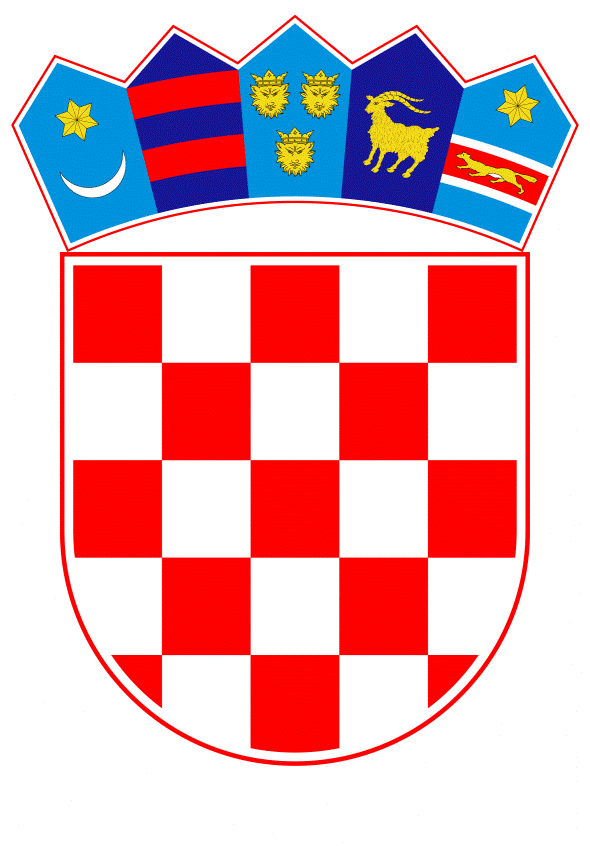 VLADA REPUBLIKE HRVATSKEZagreb, 14. veljače 2019.______________________________________________________________________________________________________________________________________________________________________________________________________________________________PrijedlogNa temelju članka 31. stavka 2. Zakona o Vladi Republike Hrvatske (Narodne novine, br. 150/11, 119/14, 93/16 i 116/18), a u vezi s člankom 5. stavkom 4. Zakona o zračnom o prometu (Narodne novine, br. 69/09, 84/11, 54/13, 127/13 i 92/14), Vlada Republike Hrvatske je na sjednici održanoj _________________ donijelaO D L U K Uo davanju odobrenja na Godišnji program rada za 2019. godinu Hrvatske agencije za civilno zrakoplovstvoI.Daje se odobrenje na Godišnji program rada za 2019. godinu Hrvatske agencije za civilno zrakoplovstvo, u tekstu koji je dostavila Hrvatska agencija za civilno zrakoplovstvo aktom, klase: 001-01/18-04/02, urbroja: 376-02-01-19-07, od 18. siječnja 2019. godine.II.Ova Odluka stupa na snagu danom donošenja.Klasa:Urbroj:Zagreb,										PREDSJEDNIK									   mr. sc. Andrej PlenkovićO B R A Z L O Ž E NJ EČlankom 5. stavkom 4. Zakona o zračnom prometu (Narodne novine, broj 69/09, 84/11, 54/13 127/13 i 92/14 – u daljnjem tekstu: Zakon) te člankom 9. stavkom 2. i člankom 37. stavkom 2. Statuta propisano je da Hrvatska agencija za civilno zrakoplovstvo do 31. prosinca svake kalendarske godine podnosi Vladi Republike Hrvatske godišnji program rada i financijski plan za sljedeću godinu kalendarsku godinu na odobrenje.Godišnji program rada za 2019. godinu i Financijski plan za 2019. godinu Hrvatske agencije za civilno zrakoplovstvo donijelo je Vijeće Agencije, temeljem članka 8. stavka 6. podstavka 2. i podstavka 3. Zakona te članka 16. stavka 1. točke 3. i točke 4. Statuta Agencije, Odlukom Klasa: 001-01/18-04/01 Urbroj: 376-01-18-01 na 28. sjednici održanoj 28. studenoga 2018. godine.Financijski plan Hrvatske agencije za civilno zrakoplovstvo za 2019. godinu donesen je kao dio Državnog proračuna Republike Hrvatske za 2019. godinu (Narodne novine, broj 113/18), u okviru Razdjela 065 – Ministarstvo mora, prometa i infrastrukture, Glava 06551 – Agencije u prometu i infrastrukturi, RKP: 49083 – Hrvatska agencija za civilno zrakoplovstvo; aktivnost A909001 – Administracija i upravljanje, čime su osigurana financijska sredstva za provedbu planiranih ciljeva i aktivnosti u Godišnjem programu rada za 2019. godinu Hrvatske agencije za civilno zrakoplovstvo.Godišnjim programom rada za 2019. godinu utvrđuju se osnovni težišne aktivnosti Hrvatske agencije za civilno zrakoplovstvo u 2019. godini. Težišne aktivnosti Agencije u 2019. godini usmjerene su na ostvarenje ciljeva utvrđenih Godišnjim programom rada za 2019. godinu koji proizlaze iz obavljanja poslova nadzora sigurnosti i zaštite civilnog zračnog prometa, certificiranja zrakoplovnih subjekata i licenciranja zrakoplovnog osoblja u cilju osiguravanja kontinuiranog udovoljavanja zahtjevima za obavljanje zračnog prijevoza i drugih djelatnosti u zračnom prometu od strane zrakoplovnih subjekata, kao i aktivnosti kojima se doprinosi unaprjeđenju, odnosno razvoju djelatnosti Agencije.Prilog 2. - Planovi nadzora za 2019. godinu Godišnjeg programa rada za 2019. godinu se ne objavljuju obzirom da sadrže i nenajavljene nadzore zrakoplovnih subjekata.Slijedom navedenog, predlaže se Vladi Republike Hrvatske donošenje Odluke o davanju odobrenja na Godišnji program rada za 2019. godinu Hrvatske agencije za civilno zrakoplovstvo.Predlagatelj:Hrvatska agencija za civilno zrakoplovstvoPredmet:Prijedlog odluke o davanju odobrenja na Godišnji program rada za 2019. godinu Hrvatske agencije za civilno zrakoplovstvo